Styrelsemötesprotokoll 2018-10-23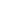 Närvarande Julia Malmberg (JM), Hannes Brinklert (HB), Andreas Sjödin (AS), Elin Grundström (EG), Emil Carlsson (EC), Malin Sangfelt (MS), Sophie Edström (SE), William Zethelius Sällbom (WZS) och Douglas Tamm (DT)FrånvarandeSvante Rinalder (SR), Julia Sandström (JS).ÅhörareMartin Åklint (MÅ), Elin Lange (EL), Filip Eriksson (FE), Plats Biblioteket, Tibble kyrka§1	Mötets öppnandeOrdförande Julia Malmberg öppnar mötet klockan 18.21§2	Val av mötesordförandeStyrelsen beslutade 	att 	välja Julia Malmberg till mötesordförande.§3	Val av sekreterare Styrelsen beslutade	att	välja Andreas Sjödin till sekreterare.§4	Val av justerareStyrelsen beslutade att 	välja Douglas Tamm till justerare.§5	Mötets beslutanderättMötet hade beslutanderätt. §6	Fastställande av föredragningslistaEftersom att valberedningen är på besök föreslår JM att styrelsen lägger till punkten Valberedningen som punkt 8. Dessutom kom förslag fram att tillsätta SKUTT som punkt 9.Styrelsen beslutade att	fastställa föredragningslistan med gjorda ändringarHannes Brinklert anslöt till mötet 18:27§7	Föregående protokollProtokoll 18-03 och 18-05 är färdigskrivna och har justerats.Styrelsen beslutade att	lägga protokoll 18-03 och 18-05 till handlingarna. §8	ValberedningenHar haft ett möte tidigare, och ska under detta möte samtala med samtliga styrelsemedlemmar.§9 	SKUTTSKUTT är varje torsdag. Sofia från kommunen och Ulf Wennerberg och Christer Käck är med och anordnar varje vecka. Filip Eriksson och Douglas Tamm är väldigt flitiga SKUTT-deltagareDet behövs komma fler dit. SKUTT kickoff? SKUTT merch? Lyxa upp det lite? Middag?William Zethelius Sällbom föreslår en video om varför man går dit.Hannes Brinklert tycker att det borde ha landat nu.Sophie Edström tycker att det kanske är för obekvämt umgänge där för att locka nya.Douglas Tamm föreslår en verksamhetsgrupp som håller i SKUTT.Julia Malmberg tar upp att det egentligen ska vara en SKU-representant där varje gång, som i alla andra verksamhetsgrupper redan.Emil Carlsson tycker vi ska ta ett beslut att Filip Eriksson och Douglas Tamm ska bli ansvariga representanter för SKUTT.Styrelsen beslutade att	tillsätta Filip Eriksson och Douglas Tamm som SKU-representanter för SKUTT. William Zethelius Sällbom föreslår en enkät om psykisk ohälsa som vi kan skicka ut till SKU-medlemmarna för att granska vad som ska tas upp på SKUTT. Kan väcka större intresse.Douglas Tamm och Julia Malmberg ogillar att SKUTT börjar kl 18 samtidigt som musikerna börjar repa inför mässan.Elin Lange och Martin Åklint 18.47 lämnar mötet för intervju med Douglas Tamm.§10	Utvärdering av Höst-SKULSKUL1 - 65 deltagare inkl. präst etc.SKUL2 - 101 deltagare inkl. präst etc.Vi landar totalt på 37058:- inkl. pris för transport, hyrbil och lägeraktiviteter etc. Kostnad för lägergård ej inräknat. Den 17 oktober anordnades ett lägergruppsmöte. Julia Malmberg, William Zethelius Sällbom och Elin Lange utvärderade då de båda lägren, och lägergruppens adminuppgifter. Bland annat togs Westin Buss, lägerledningarna och äldredeltagarna upp.Styrelsen tog upp hur äldre deltagarna tar ansvar under lägret. Det uppmärksammades att det flera gånger hänt att vissa äldre deltagare gör lite vad de vill under lägret istället för att vara med på alla aktiviteter etc. Exempelvis under SKUL 1 så var det många äldredeltagare som var frånvarande från en aktivitet som krävde att de var där.William Zethelius Sällbom tycker att kommunikationen var dålig bland äldredeltagarna.Julia Malmberg och Sophie Edström anser att äldredeltagarna ska vara mer som på konfaläger.William Zethelius Sällbom och Hannes Brinklert anser att det ändå inte var så dåligt ändå.Hannes Brinklert anser att alla inte alltid behövs hela tiden egentligen, så det ska fungera ändå.William Zethelius Sällbom anser att alla måste ta ordentligt ansvar. Julia Malmberg menar att äldre måste vara på plats för att engagera yngre, och att om man är borta så måste det meddelas pga. säkerhetsrisk etc. Dessutom betalar äldre deltagare en lägre avgift av just den anledningen, det krävs ansvar och engagemang. Annars hade de kunnat betala samma avgift som de yngre och bara hänga med på lägret. Sophie Edström tycker att man ska kunna åka ut som yngre deltagare om man inte känner för att ta något ansvar.Westin Buss:Bussen till SKUL2 hade mycket problem med att både hitta till Karlberg och var dessutommycket otrevliga.Sophie Edström har haft kontakt med Westin Buss i efterhand. Där förklarade hon SKUs missnöje med upplevelsen. Klagomålet har mottagits väl av Westin Buss.Julia Malmberg anser att Westin Buss vanligtvis är ordentliga och bra. Douglas Tamm anslöts till mötet igen 19.06Hannes Brinklert lämnar mötet 19.06Lägerledning på SKUL1: Lägerchef: William Zethelius Sällbom, Vice lägerchef: Julia Malmberg, Elin Lange.Maria Källström var säkerhetsansvarig på SKUL1 och Paul Westerlund var på SKUL2. Lägerchef: Julia Sandström, Vice lägerchef: Sophie Edström, Elin Lange och Malin Sangfelt.Hannes Brinklert återansluter till mötet 19:16Emil Carlsson lämnar för intervju. 19.16Lägerledningen kom ut lite för sent pga. trafik. De hade det knappt med tid för att göra i ordning innan alla kom.Det var lite otydlig information från lägerledningen. Utdelning av information skedde t.ex på kvällen innan om dagen efter, information dagen efter skippades därför. Tanken var att man skulle ge en överblick och sedan kunna påminna, men så blev det ej.Kommunikationen inom lägerledningen var dessutom dålig. Inget hade gjorts innan lägret och planen var att förbereda saker kvällen innan. Blev lite dålig framförhållning etc. Alla på deltagarlistan fick inte ett rum. 3 st hade inte fått ett rum tilldelat sig. Ett ytterligare fel av lägerledningen var att prästen Paul ej visste hur han skulle ta sig ut till lägergården. Lägerledningen hade ej pratat med Paul innan avfärd och visste därmed inte när han skulle komma fram. Julia Malmberg säger att lägerchefen ska vara ledande, drivande, ansvarig för lägerledningen och ytterst ansvarig för själva lägret. Julia Sandström var ej van vid lägerchefsrollen och det kan ha påverkat. Tanken med lägerledningarna under dessa två HöstSKUL-lägren var att lägerchefen skulle tränas upp och att vice lägerchef-rollen skulle tilldelas till personer som var vana lägerchefer som därför kunde fungera som stöd och kunna påminna lägerchefen med ansvar och processer inom arbetet för lägret. Då Julia Sandström inte är närvarande vid mötet så blir det svårt att höra hennes sida.Malin Sangfelt lämnar mötet 19:25Julia Malmberg säger att det är viktigt att endast en person ansvarar för deltagarlistorna inför lägret. Detta är för att en person ska kunna vara ansvarig för listan och ha full koll. Om någon annanändrar listan då så är det omöjligt för en att hålla koll. Flera deltagare var uppskrivna fleragånger på listan, alltså dubletter.Ett fel kan vara att deltagare anmäler sig flera gånger men även att flera lägger in deltagare i listan. Julia Malmberg menar även att den som bokar buss för ett läger måste vara extra noga med bokningen.Dvs. titta noga efter vilka tider som gäller och datum. Framförallt antalet deltagare sombussen är bokad för. Det har blivit fel nu flera gånger när vi bokat senaste tiden.Mötet ajourneras 19.32.Mötet återupptas kl 19.41.Sophie lämnar mötet 19.41.§11		Verksamhetsgrupperna	a. RiktlinjernaInget aktuellt som bör tas upp. 	b. EvenemangsgruppenEvenemangsgruppen hade möte för två veckor sedan. Julia Malmberg upplyser om att vi i år har ska om möjligt anordna en liknande aktivitet för yngre utefter Verksamhetsplanen. Förra året anordnade vi en sådan aktivitet, då skulle vi bygga pepparkakshus.Ingen kom till den aktiviteten då. Julia Malmberg säger att om vi går ut till församlingen så kan de ta med sig informationen till sina barn. 		i.  KastelletKastellet kommer kosta runt 6000-7000 kr. Förra gången när denna aktivitet anordnades så genomfördes den för att man hade pengar över. Nu så är den obligatorisk. Problemet just nu är att vi endast har två månader kvar på året. Om vi inte bestämmer idag så kommer vi behöva ha Kastellet i December. Detta då datum för en aktivitet på kastellet ej bokats än. 		ii. BankettFörra året fick vi 7000:- från potten, i år är det oklart om vi kommer få detta i år. Banketten är också obligatorisk i år. Totala kostnaden förra året kostade det 12000-13000:-Datumet är den 8e December. Vi kommer inte få besked om potten förrens den 11e November. Vi kommer behöva tillsätta en ansvarig för en projektgrupp för banketten. Preliminärt så är Malin Sangfelt sammankallande för gruppen. Oskar Romson har visat intresse för att vara med i den gruppen.Styrelsen beslutade att	anordna en bankett den 8e december.att	Budgeten för banketten är 5000:- från SKU och 7000:- preliminärt från SKUSS pott.att	tillsätta Malin Sangfelt som sammankallande för projektgruppen för banketten.		iii. SportaktivitetEmil Carlsson och Douglas Tamm är ansvariga för sportaktivitet i form av en tävling i Kryssarkung. Julia Malmberg har bokat lokal i Drakskeppsskolan i Viggbyholm den 10e november 15.00-16:30. För detta behöver vi även ta med oss egna bollar. Annat redskap finns på plats. Styrelsen beslutade att	anordna en sportaktivitet den 10e november. Malin Sangfelt lämnar mötet 19.53Sophie Edström återansluter till mötet 19.57William Zethelius Sällbom lämnar mötet 19.57	c. SKUffégruppen		i. Tema-SKUfféEnligt verksamhetsplanen ska vi anordna ett tema-SKUffé varje månad.Förra mötet togs det upp att Tema-SKUffé borde vara mer sällan, och att de borde vara mer spontana.Det känns just nu framtvingat med Tema-SKUffét. Detta på grund av det låga engagemang från medlemmar utanför styrelsen. Julia Malmberg tycker att det är värt att ta upp på årsmötet, men att vi borde fortsätta året ut nu. Detta då vi ändå har några i SKUffégruppen som ändå är engagerade och vill anordna tema-SKUffén. Hon menar att detta borde uppmärksammas och tas vara på. Malin Sangfelt återansluter kl 20.10.William Zethelius Sällbom kom tillbaka och Elin Grundström lämnar kl 20.17.Julia Malmberg föreslår en budget till torsdagens tema-SKUffé: 1000:-Styrelsen beslutadeatt	tillsätta en budget på 1000:- för Tema-SKUffét 25e Oktober.	d. LägergruppenNästa möte är den 5 november, då ska Jul-SKUL planeras lite mer i detalj. 		i. Jul-SKULDatum för Jul-SKUL är den 30 nov - 2 dec. Douglas Tamm tycker att lägret ska, likt förra året, vara rätt lugnt och inte lika “hypeat” som höst/vår-SKUL.Lägergruppens förslag på lägerledning:Lägerchef: Sophie Edström Vice Lägerchef: William Zethelius Sällbomoch Elin Lange. Styrelsen beslutar att	anta Lägergruppens förslag till lägerledning för Jul-SKUL 2018.	e. Internationella Gruppen		i. MiljödiplomeringFörra mötet diskuterades det om att vi ska ha miljödiplomeringen eller inte, och istället bara ha en miljöpolicy. Denna skulle kunna utformas av styrelsen eller t.ex internationella gruppen. Denna skulle fylla samma funktion som miljödiplomeringen men vara mer lokal för SKU Täby.Styrelsen beslutadeatt	Miljödiplomeringen ersätts av en miljöpolicyatt	Internationella gruppen utformar denna policy		ii. Världens BarnJust nu är projektet som alla inblandade organisationer har klart. Projektet fortsätter hela året, men just det jobbet som alla organisationer i Täby har gjort är slutfört. Vi har inte kunnat delta på deras möten då de har varit på obekväma tider. Dvs vardags-förmiddagar då många i styrelsen jobbar eller går i skolan.  Styrelsen är eniga om att SKU ska fortsätta Världens barn-projektet i sin egen takt. Elin Grundström återansluter till mötet 20.33 Andreas Sjödin lämnar mötet 20.33Douglas Tamm lämnar mötet 20:36	f. MusikgruppenMusikgruppen hade sitt första möte den 3:e oktober. Då diskuterades det om att införa ett ansvarigschema för vem som är ansvarig musiker för varje torsdag som Elin har fått ansvar för.Douglas Tamm anslöt till mötet 20:40Andreas Sjödin återansluter till mötet 20:50§11	MidnattsvolleybollCa 10 st är anmälda. Vi måste rekrytera flera som har körkort och tillgång till bil.§12	FortbildningJulia Malmberg meddelar att det eventuellt nästa år på hösten kan anordnas ett HLR-tillfälle i samband med församlingen. Nu under hösten ska SKU anordna en Första hjälpen-utbildning. William Zethelius Sällbom och Hannes Brinklert är ansvariga föratt boka detta. Förslag på budget för detta evenemang är 10 000 kr. Styrelsen beslutade att	tillsätta en budget på 10 000kr till en Första hjälpen-utbildning hösten 2018. §13	TaizéresaElin Grundström ska prata med Marie Louise om möjligheterna för att anordna en Taizéresa för kommande verksamhetsår. Styrelsen beslutadeatt	låta Elin Grundström undersöka möjligheterna för en Taizéresa under verksamhetsåret 2019. §14	Inköp av materialJulia Sandström fick förra mötet ansvar att inhandla material. Hon har ej hunnit komma fram med ett förslag ännu. §15	EkonomiHannes Brinklert och Julia Sandström ska bokföra ikapp inom kort. De ska då bland annat försöka hinna ikapp alla betalningar för att se vilka som fortfarande har kvar att betala för SKUL etc.§16	ÖvrigtFörsamlingen har börjat planera inför den årliga adventskalendern, Elin Lange och Isabella Backryd har visat intresse att pyssla ihop SKUs tilldelade lucka. SKU har blivit tilldelade lucka 23, 4 advent i kalendern.Elin Grundström meddelar att vi måste hålla koll på utgångsdatum på saker i SKUffét. Vi får inte sälja gamla saker, då får vi ge ut de gratis istället. VI borde endast sälja det som är fräscht. Sophie Edström meddelar att vi kanske blir förflyttade från vårat ställe i kontoret.William Zethelius Sällbom meddelar att vi måste rensa och använda oss av SKU-frysen.§17	Nästa styrelsedejtUtskick behöver kuverteras snarast inför Jul-SKUL och alla inplanerade aktiviteter i november.Förslag är att ses på styrelsedejt den 31 oktober.Styrelsen beslutade att	ha en styrelsedejt den 31 oktober.§18   Mötets avslutandeJulia Malmberg förklarade mötet avslutat kl 21.09Protokollet har godkänts och justerats av:__________________________Julia Malmberg		                     Mötesordförande		__________________________Douglas TammJusterare__________________________Andreas Sjödin	                     Sekreterare		